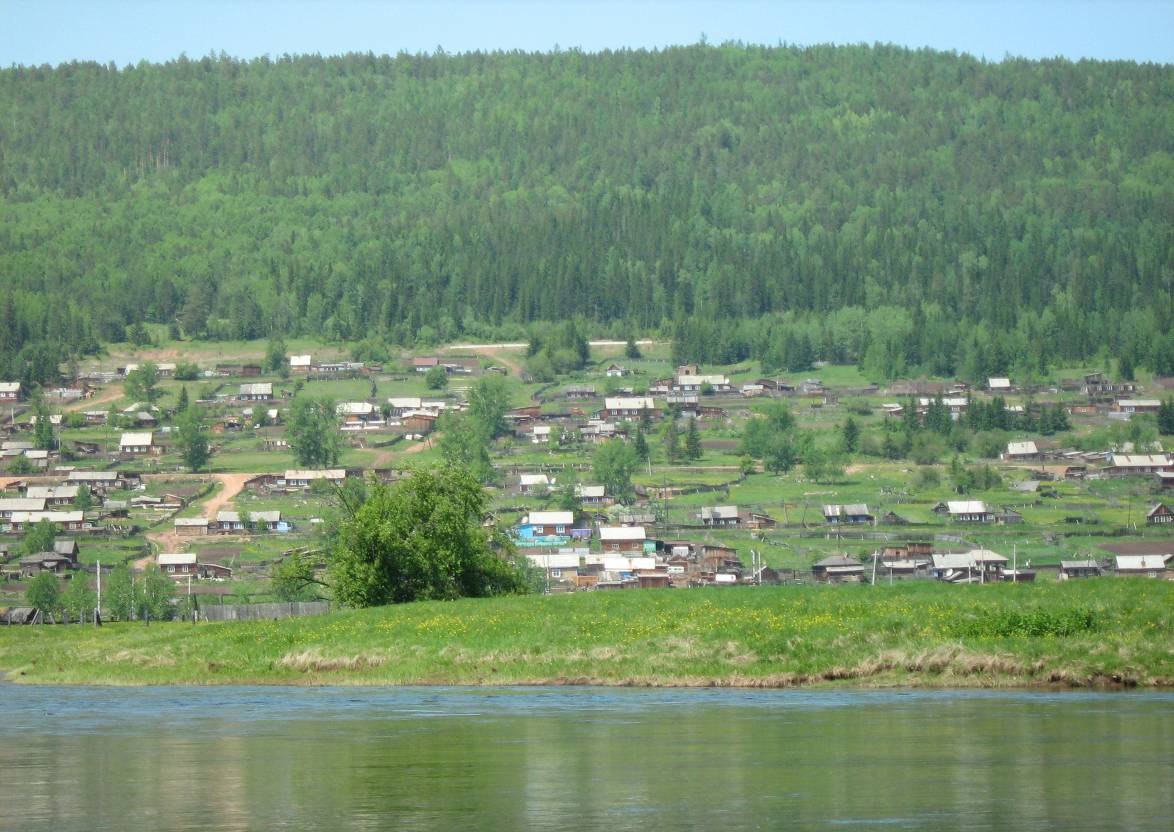                                Семигорского сельского поселения                  № 19  Четверг  3  ноября  2016 год2                                              Вестник                   Четверг     3    ноября                  №  19                                           27.10.2016 г.  № 142 РОССИЙСКАЯ ФЕДЕРАЦИЯИРКУТСКАЯ ОБЛАСТЬ                                                              НИЖНЕИЛИМСКИЙ РАЙОНСЕМИГОРСКОЕ МУНИЦИПАЛЬНОЕ  ОБРАЗОВАНИЕДУМАРЕШЕНИЕОБ УТВЕРЖДЕНИИ ПРОГРАММЫ КОМПЛЕКСНОГО РАЗВИТИЯ ТРАНСПОРТНОЙ ИНФРАСТРУКТУРЫ СЕМИГОРСКОГО МУНИЦИПАЛЬНОГО ОБРАЗОВАНИЯ НА 2016-2020 Г.Г. И С ПЕРСПЕКТИВОЙ ДО 2031 ГОДА       В соответствии с Федеральным законом от 06 октября 2003 года № 131-ФЗ «Об общих принципах организации местного самоуправления в Российской Федерации»; Федеральным законом от 29.12.2014 г. № 456-ФЗ « О внесении изменений в Градостроительный кодекс Российской Федерации и отдельные законодательные акты Российской Федерации»; поручением Президента Российской Федерации от 17 марта 2011 года Пр-701; постановлением Правительства Российской Федерации от 25 декабря 2015 года N 1440 «Об утверждении требований к программам комплексного развития транспортной инфраструктуры поселений, городских округов», Уставом Семигорского муниципального образования, Дума Семигорского сельского поселенияРЕШИЛА:1.Утвердить муниципальную программу комплексного развития транспортной инфраструктуры Семигорского муниципального образования на 2016-2020 г.г. и с перспективой до 2031года (приложение № 1). 2. Настоящее решение  опубликовать в периодическом печатном издании «Вестник» Семигорского сельского поселения и разместить на официальном сайте администрации Семигорского сельского поселения в информационно-телекоммуникационной сети «Интернет».Глава Семигорского муниципального района                                                          К.С. Лопатин Приложение № 1	к решению Думы Семигорского                                                                                                                            муниципального образованияот 27 октября 2016 г. № 142                                                                                    Программа комплексного развития  транспортной  инфраструктуры Семигорского муниципального образованияна 2016 –2020 г.г. и с перспективой до  2031 годаСОДЕРЖАНИЕВведение 1. Паспорт программы.2. Характеристика существующего состояния транспортной инфраструктуры  Семигорского муниципального образования.  3. Прогноз транспортного спроса, изменения объемов и характера передвижения населения и перевозов грузов  на территории  Семигорского муниципального образования. 4. Принципиальные варианты развития и оценка по целевым показателям развития транспортной инфраструктуры.5.  Перечень и очередность реализации  мероприятий по развитию транспортной инфраструктуры поселения6. Оценка объемов и источников финансирования мероприятий развития транспортной инфраструктуры Семигорского сельского поселения. 7. Оценка эффективности мероприятий  развития транспортной инфраструктуры на территории  Семигорского муниципального образования.8. Предложение по институциональным преобразованиям, совершенствованию  правового информационного обеспечения деятельности в сфере транспортного обслуживания населения и субъектов экономической деятельности на территории Поселения.ВВЕДЕНИЕ       Программа комплексного развития транспортной инфраструктуры Семигорского муниципального образования  на период с 2016 -2020 г.г. и с перспективой до  2032 года разработана на основании следующих документов:- В соответствии с Федеральным законом от 29.12. 2014г. № 456-ФЗ « О внесении изменений в Градостроительный кодекс Российской Федерации и отдельные законодательные акты Российской Федерации»;- Федеральный закон  от 06 октября 2003 года № 131 – ФЗ «Об общих принципах организации местного самоуправления в Российской Федерации»; - Поручения Правительства Российской Федерации от 17 марта 2011 года Пр – 701; - Постановление Правительства Российской Федерации от 25 декабря 2015 года № 1440 «Об утверждении требований к программам комплексного развития транспортной инфраструктуры поселений, городских округов».        Программа определяет основные направления развития транспортной инфраструктуры  Семигорского  МО, в том числе, социально- экономического и градостроительного поселения, транспортного спроса, объемов и характера передвижения населения и перевоза грузов по видам транспорта, уровня автомобилизации, параметров дорожного движения, показатели безопасности дорожного движения,  негативного воздействия транспортной инфраструктуры на окружающую среду и здоровье населения.       Основу Программы составляет система программных мероприятий по различным направлениям развития транспортной  инфраструктуры МО. Данная Программа ориентирована на устойчивое развитие МО и в полной мере соответствует государственной политике реформирования транспортного комплекса Российской Федерации.       Цели и задачи  программы – развитие транспортной инфраструктуры поселения, сбалансированное и скоординированное с иными сферами жизни деятельности, формирование условий для социально- экономического развития., повышение безопасности, качество эффективности транспортного обслуживания населения, юридических лиц и индивидуальных предпринимателей, осуществляющих экономическую деятельность, снижение негативного воздействия транспортной инфраструктуры на окружающую среду поселения.1.ПАСПОРТ ПРОГРАММЫ№ 19                              Четверг    3  ноября                 Вестник                                       3Характеристика существующего состояния транспортной инфраструктуры  Семигорского муниципального образования.       Семигорское муниципальное образование со статусом сельского поселения входит в  состав Нижнеилимского районного муниципального образования Иркутской области в соответствии с законом Иркутской области от 16.12.2004 г. № 96-оз «О статусе и границах муниципальных  образований  Нижнеилимского  района  Иркутской  области».  В  Семигорское  муниципальное  образование  входят  поселки  Семигорск  и  Мерзлотная.  Административным центром муниципального образования является п. Семигорск. По данным госстатистики, постоянное  население  муниципального  образования  на  1.01.2011  г.  составило  0,9  тыс.  чел. сельского населения.        Семигорское  муниципальное  образование  окружено  межселенными  территориями Нижнеилимского муниципального района, только на небольшом участке в северо-восточной части поселения его граница совпадает с границей Нижнеилимского и Усть-Кутского муниципальных районов Иркутской области.         До  революции  территория  Семигорского  сельского  поселения  входила  в  состав  Киренского округа (с 1901 г. - уезда) Иркутской губернии. В 1925 г. Президиум ВЦИК принял  постановление  об  образовании  Сибирского  края,  а  в  1926  г.  Иркутская  губерния  была упразднена с заменой  существовавшего ранее  уездного деления окружной системой. Тогда  был образован Нижнеилимский район, с центром в с. Нижнеилимское, в составе Тулунского округа Сибирского края. В 1930 г. окружное деление было упразднено, и районы, в том числе Нижнеилимский, перешли в прямое подчинение г. Иркутску – центру новообразованного  Восточно - Сибирского края (с 1936 г. – Восточно - Сибирской области, с 1937 г. – Иркутской  области).  Территория Семигорского  муниципального  образования  вошла  в  состав  Нижнеилимского административного района Иркутской области.        Семигорское сельское поселение находится в пределах Средне - Сибирского плоскогорья, в долине р. Купа и на прилегающих междуречных территориях с высотами 500-700 м.         По территории поселения протекают реки Купа, Мука, Избушечная и др.  Выгоды экономико-географического положения связаны с размещением на Байкало -  Амурской железнодорожной магистрали и на автомобильной дороге федерального значения  - А-331 «Вилюй» Тулун – Братск – Усть-Кут – Мирный - Якутск в сравнительной близости    от районного центра, г. Железногорска-Илимского (расстояние - 58 км по железной и 53 км -  по автомобильной дорогам).  Наличие железной и автомобильных дорог, свободной территории под новое жилищно-гражданское          строительство         создают       благоприятные          предпосылки          для    социально           экономического  развития  поселения.  Сдерживающим  фактором  развития  является  удаленность муниципального образования от важнейших экономических центров страны и области.                              Удаленность  поселка  от  областного  центра  (г.  Иркутска)  составляет  по  железной  дороге  1282  км,  от  ближайшего  большого  города,  Братска  4                                             Вестник                      Четверг   3  ноября                №  19                                           (ст.  Гидростроитель),  - 271  км.  Суровые   климатические  условия  поселения,  приравненные  к  условиям  районов  Крайнего  Севера,  а  также  низкий  уровень  освоенности  территории  также  осложняют  реализацию  потенциала   социально-экономического и транспортно-географического положения территории.   Семигорское муниципальное образование расположено в восточной части территории   Нижнеилимского муниципального района, входит в состав Нижнеилимской районной системы расселения и административно подчиняется непосредственно районному центру – г.Железногорск-Илимский, с которым поддерживает культурно-бытовые связи. В качестве центра  муниципального образования   п.   Семигорск   осуществляет   функции   административного управления  и  культурно-бытового  обслуживания  в  отношении  подчиненного  сельского  населенного пункта, п. Мерзлотная с населением 61 чел., расположенного на расстоянии 11  км по железной и 13 км – по автомобильной дорогам.         Климат резко-континентальный  и характеризуется  продолжительной  малоснежной  и холодной зимой и коротким теплым дождливым летом. Средняя температура января -24ºС. При резких похолоданиях абсолютные минимумы температуры отпускаются до  -56ºС. Количество осадков в холодную половину года составляет менее 25 % годовой суммы. По этой причине, мощность снежного покрова, несмотря на продолжительную и холодную зиму, сравнительно небольшая и составляет 40-60 см в долинах , 80-100 см - на ветреных возвышенных участках. Средняя максимальная высота снежного покрова (48 см) наблюдается в феврале, снежный покров сохраняется в течение 190-195 дней. Средняя продолжительность  устойчивых морозов –  147 дней. Средняя дата разрушения снежного покрова – 20 апреля.        Сильные морозы и малый снежный покров приводят к глубокому промерзанию почвы  и способствуют развитию многолетней мерзлоты. Многолетняя мерзлота достигает 30-40 м   распространена в виде крупных и частых островов. Средняя  температура  июля  превышает  +16ºС  и  доходит  до  +18ºС.  Максимальные температуры  (+35-37ºС)  наблюдаются  при  проникновении  с  юго-запада  сильно  прогретых   континентальных воздушных масс. Однако в условиях резко континентального климата и в  летнее время за счет прохладных ночей возможны значительные суточные колебания температур. Первая половина лета обычно засушливая, максимальное количество осадков выпадает  во  второй  половине  сезона  –  в  июне-августе.  В  это  время  среднемесячное  количество  осадков превышает 60-70 мм. В целом за три летних месяца выпадает около 50%, а за весь  теплый период - 70-80 % от годовой суммы атмосферных осадков. В летний период преобладают, в основном, слабые (до 5 м/сек) ветры южного направления.       Рельеф территории ангарского кряжа образован системой гряд, плато, массивов, сложенных, как правило, траппами. Понижения между ними заполнены осадочными породами.  Большая часть территории представляет собой волнистую возвышенность с платообразными  водоразделами с высотой 300-600 м над уровнем моря. Средняя крутизна склонов колеблется  от 5º до 10º, крутыми, иногда обрывистыми, являются приречные склоны. Вершины сопок   плоские, иногда имеют скалистые останцы выветривания, а склоны покрыты осыпями трапповых глыб.        Почвы  на  территории  поселения,  расположенной  в  подзоне  дерново-подзолистых  почв южной тайги формируются, в основном, почвы равнинно-увалистых территорий высоких и низких плато. Относительная засушливость теплого периода года, наличие длительной  сезонной  мерзлоты  и  богатство  почвообразующих  пород  углекислыми  солями  кальция  и    магния   обуславливают   образование   дерново-подзолистых,   дерновых   лесных,   дерновокарбонатных почв, встречающихся на водоразделах под светлохвойной и темнохвойной тай гой. Местами встречаются участки таежных осолоделых красно-бурых, серых лесных и подзолистых длительно сезонно-мерзлотных почв.   Основными  лесообразующими  породами  являются  сосна  и  лиственница,  остальные  древесные породы – с учетом естественных условий и стихийных факторов – в меньшей мере распространены: темнохвойные породы (ель, пихта) приурочены к долинам рек и днищам логов, лиственные древостои занимают, как правило, площади старых и новых гарей.Железнодорожный транспортНа территории Семигорского МО дорожная сеть представлена: Байкало-Амурская железнодорожная  магистраль Восточно-Сибирской железной дороги.Таблица 1. Характеристика участков железной дороги в границах МО.Автомобильный транспортВнешние связи Семигорского МО поддерживаются круглогодично автомобильным транспортом. Расстояние от п.Семигорск до административного центра района                                 г. Железногорск- Илимский по автодороге – 53км, расстояние от п. Семигорск  до областного центра г. Иркутск –  990 км.По территории Семигорского МО проходят  автомобильная дорога федерального значения  - А-331 «Вилюй» Тулун – Братск – Усть-Кут – Мирный – Якутск.Одной из основных проблем автодорожной сети Семигорского МО является то, что большая часть автомобильных дорог общего пользования местного значения не соответствует техническим нормативам.Сооружения и сообщения речного и воздушного транспорта в Семигорском МО отсутствуют.2. Прогноз транспортного спроса, изменения  объемов и характера передвижения населения и перевозов груза на территории поселения. В состав Семигорского МО входят  2 населенных пункта. Таблица 1. Расстояния между п. Семигорск и населенными пунктами.Населенные пункты Семигорского МО сформированы застройкой усадебного типа с нечетко выраженной прямоугольной структурой улично-дорожной сети, обусловленной  географическими условиями.Основными транспортными артериями в поселке являются главные улицы и основные улицы в жилой застройке. Такими улицами являются: поселок Семигорск –  ул. Трактовая, ул. Гаражная.  ул. Набережная, ул. Солнечная, ул. Кубанская, ул. Осиновая. Данные улицы обеспечивают связь внутри жилых территорий и с главными улицами по направлениям с интенсивным движением.Основные маршруты движения грузовых и транзитных потоков в населенных пунктах на сегодняшний день проходят по поселковым дорогам, а также по центральным улицам. Интенсивность грузового транспорта незначительная. Транзитное движение транспорта  не осуществляется через  населенный пункт, п. Семигорск, ст. Мерзлотная.Таблица 2. Перечень автомобильных дорог общего пользования местного значения, в границах Семигорского МО.№ 19                              Четверг  3  ноября                 Вестник                                       5ПЕРЕЧЕНЬ        Автомобильных дорог общего пользования  являющихся муниципальной собственностью Семигорского сельского поселения6                                             Вестник                      Четверг     3     ноября                №  19                                           Таблица 3. Общие данные по улично-дорожной сети в пределах МО.В результате анализа улично-дорожной сети Семигорского МО выявлены следующие причины, усложняющие работу транспорта:- неудовлетворительное техническое состояние поселковых улиц и дорог;- недостаточность ширины проезжей части (4-6 м);- значительная протяженность грунтовых дорог;- отсутствие дифференцирования улиц по назначению;- отсутствие искусственного освещения; - отсутствие тротуаров необходимых для упорядочения движения пешеходов -  неудовлетворительное состояние ливневых  сооружений. - необходимость укладки  дополнительных водопропускных труб, строительство    мостов.3. Прогноз транспортного спроса, изменения объемов и характера передвижения населения и перевозов грузов на территории .На территории  Семигорского МО объекты транспортной инфраструктуры отсутствуют.Оценка уровня автомобилизации населения на территории Семигорского сельского поселенияАнализ современной обеспеченности объектами транспортной инфраструктурыУровень автомобилизации в поселке на 2014.г составил 98 легковых автомобилей на 1000 жителя и имеет дальнейшую тенденцию к росту. Парк легковых автомобилей составляет около 110 машин.Требования к обеспеченности легкового автотранспорта автозаправочными станциями (АЗС), станциями технического обслуживания (СТО) и местами постоянного хранения индивидуальных легковых автомобилей обозначены в СП 42.13330.2011 «Градостроительство. Планировка и застройка городских и сельских поселений. Актуализированная редакция СНиП 2.07.01-89», так:- согласно п. 11.27, потребность в АЗС составляет: одна топливораздаточная колонка на 1200 легковых автомобилей;- согласно п. 11.26, потребность в СТО составляет: один пост на 200 легковых автомобилей;- согласно п. 11.19, общая обеспеченность закрытыми и открытыми автостоянками для постоянного хранения автомобилей должна составлять 90% расчетного числа индивидуальных легковых автомобилей.Исходя из общего количества легковых автомобилей, нормативных требований и наличия объектов дорожного сервиса, видно, что в настоящее время поселение не обеспечено:- СТО - мощностью один пост;- АЗС - мощностью одна топливораздаточная колонка.Размещение гаражей на сегодняшний день не требуется, так как дома в жилой застройке имеют придомовые участки, обеспечивающие потребность в местах постоянного хранения индивидуальных легковых автомобилей.4.Принципиальные варианты развития и оценка по целевым показателям развития транспортной инфраструктуры.В связи с увеличением территорий под строительство индивидуального жилья увеличится транспортная нагрузка на улично-дорожную сеть.Проектные решения по развитию сети внешних автодорог заключаются в проведении ремонтных мероприятий автодорог местного значения, обеспечивающих поселки устойчивыми внутренними и внешними транспортными связями.В соответствии со Схемой территориального планирования Нижнеилимского района с целью создания условий для устойчивого и безопасного функционирования транспортного комплекса на территории Семигорского МО предусмотрено:Планируемое размещение автомобильных дорог и объектов автомобильного транспорта отображено  в проекте Генерального плана Семигорского сельского поселения п. Семигорск и ст. Мерзлотная.ЦЕЛЕВЫЕ ПОКАЗАТЕЛИ РАЗВИТИЯ ТРАНСПОРТНОЙ ИНФРАСТРУКТУРЫЦелевые индикаторы и показатели развития системы транспортной инфраструктуры  Семигорского сельского поселения.Таблица 4 – Целевые индикаторы для проведения мониторинга за реализацией программы комплексного развития транспортной инфраструктуры – текущее состояние№ 19                              Четверг  3  ноября                 Вестник                                       75.Перечень и очередность реализации мероприятий по развитию транспортной инфраструктуры поселения.Генпланом предусматривается создание системы автомобильных улиц и дорог, обеспечивающих необходимые транспортные связи районов  муниципального образования и выходы  на внешние автодороги, с четкой  классификацией по назначению.       Транспортный  каркас  Семигорского  муниципального  образования  формируют  магистральные улицы, дороги, переулки, проезды. По  развитию  улично-дорожной  сети  в  Семигорском  МО  на  первую  очередь  предусматриваются следующие мероприятия  п. Семигорск: − продление ул. Трактовая протяженностью 0,19 км; − реконструкция ул. Кубанская, протяженностью 0,04 км; − строительство связки от ул. Трактовая до федеральной дороги А-331 «Вилюй» Тулун;  – Братск – Усть-Кут – Мирный - Якутск, протяженностью 0,39 км;                 − реконструкция ул. Нагорная, протяженностью 0,58 км; − реконструкция ул. Осиновая, протяженностью 0,12 км.Таким образом, на 1-ю очередь предусматривается строительство: - магистральных улиц районного значения – 0,39 км; - улиц и дорог местного значения – 0,35 км Основные  мероприятия,  предусмотренные  для  развития  улично-дорожной  сети на  расчетный срок генплана п. Семигорск: − продление ул. Лесная, протяженностью 0,3  км; − строительство связки от ул. Трактовая до ул. Лесная, протяженностью 0,23 км;  − строительство улицы параллельна ул. Нагорная, протяженностью 0,95 км.        Объемы работ на расчетный срок генплана составят: - улиц и дорог местного значения – 1,48 км.        Основные  мероприятия,  предусмотренные  для  развития  улично-дорожной  сети  за  расчетный срок генплана:  - п.ж.д.ст. Мерзлотная: − формирование улично-дорожной сети в западной части населенного пункта в районе  проектируемой жилой застройки, общей протяженностью 0,35 км.        Таким образом, за расчетный срок предусматривается строительство: - магистральных улиц районного значения – 0,3 км; - улиц и дорог местного значения – 0,05 км.       Поселков с сохранением существующей структуры улично-дорожной сети и с созданием четко выраженной структуры, классифицированной по назначению и параметрам движения, обеспечивающей пропуск возрастающих транспортных потоков, а также выходы на внешние автодороги.       Для обеспечения безопасности, бесперебойности и удобства транспортного сообщения в населенных пунктах Генеральным планом предусмотрено строительство улиц и дорог.        Категории улиц и дорог следует назначать в соответствии с классификацией, приведенной в табл. 9 СП 42.13330.2011«Градостроительство. Планировка и застройка городских и сельских поселений. Актуализированная редакция СНиП 2.07.01-89»:- главные улицы;- улицы в жилой застройке: основные;- улицы в жилой застройке: второстепенные;- проезды.Для движения пешеходов в состав улиц включены тротуары с шириной пешеходной части равной 1–2,25м, варьирующейся в зависимости от категории улицы. Предложенная структура улично-дорожной сети максимально решает транспортные проблемы: обеспечивает необходимыми связями населенные пункты, повышает плотность главных и основных улиц, обеспечивает удобные выходы на региональные автодороги, а также решает проблему движения грузового транспорта в обход районов жилой застройки.Планируемая потребность объектов дорожного сервиса определена, исходя из обеспеченности населения легковыми автомобилями на расчетный срок, согласно п. 11.3. СП 42.13330.2011, - 350 ед. на 1000 человек и проектной численности жителей – 0,9 тыс. чел. Расчетное количество автомобилей составит 130 единиц.Требования к обеспеченности легкового автотранспорта автозаправочными станциями (АЗС), станциями технического обслуживания (СТО) и местами постоянного хранения индивидуальных легковых автомобилей обозначены в СП 42.13330.2011, так:- согласно п. 11.27, потребность в АЗС составляет: одна топливораздаточная колонка на 1200 легковых автомобилей;- согласно п. 11.26, потребность в СТО составляет: один пост на 200 легковых автомобилей;- согласно п. 11.19, общая обеспеченность закрытыми и открытыми автостоянками для постоянного хранения автомобилей должна составлять 90% расчетного числа индивидуальных легковых автомобилей.Исходя из общего количества легковых автомобилей, нормативных требований и наличия объектов дорожного сервиса, потребность в АЗС составляет: одна топливораздаточная колонка, потребность в СТО - 1 пост. Генеральным планом для обслуживания личного автотранспорта жителей населенных пунктов сельского поселения предлагается размещение севернее границы поселка:- АЗС - мощностью одна топливораздаточная колонка - 1 объект;- СТО - мощностью один пост - 1 объект.Так как в населенных пунктах Семигорского МО дома в жилой застройке имеют придомовые участки, обеспечивающие потребность в местах постоянного хранения индивидуального автотранспорта, размещения гаражей не требуется.Объекты, не затронутые реконструкцией, сохраняются.Объекты транспортной инфраструктуры, предлагаемые проектом к размещению, отображены в Генеральном плане Семигорского сельского поселения  с отображением планируемых объектов теплоснабжения, водоснабжения, водоотведения, электроснабжения и связи и транспортной инфраструктуры Семигорского МО».6.Оценка эффективности мероприятий  развития социальной инфраструктурыПРОГРАММА ИНВЕСТИЦИОННЫХ ПРОЕКТОВ,  ОБЕСПЕЧИВАЮЩИХ ДОСТИЖЕНИЕ ЦЕЛЕВЫХ ПОКАЗАТЕЛЕЙТаблица 6 – Программа инвестиционных проектов улично – дорожной сети Семигорского сельского поселения.8                                             Вестник                      Четверг  3  ноября                №  19Структура инвестиций.Общий объём средств, необходимый на первоочередные мероприятия по модернизации объектов улично – дорожной сети  Семигорского  сельского поселения на 2016 - 2032 годы, составляет 13489,5тыс. рублей. Из них наибольшая доля требуется на ремонт  автомобильных дорогРаспределение планового объёма инвестиций по транспортной инфраструктуре с учётом реализуемых и планируемых к реализации проектов развития улично- дорожной сети, а также их приоритетности потребности в финансовых вложениях распределены на 2016 – 2031 годы. Полученные результаты (в ценах 2016 года) приведены в таб..7Таблица 7. Распределение объёма инвестиций на период реализации ПТР Семигорского  сельского поселения, тыс. руб.       В результате анализа состояния   улично- дорожной сети  Семигорского сельского поселения показано, что экономика поселения является малопривлекательной для частных инвестиций. Причинами тому служат низкий уровень доходов населения, отсутствие роста объёмов производства, относительно стабильная численность населения. Наряду с этим бюджетная обеспеченность поселения находится на низком уровне. На настоящий момент предприятия, обслуживающие объекты транспортной  инфраструктуры поселения отсутствуют. Поэтому в качестве основного источника инвестиций предлагается подразумевать поступления от вышестоящих бюджетов.       Оценочное распределение денежных средств на реализацию ПТР (в ценах 2016 года) приведено в таб.8Таблица 8. Источники привлечения денежных средств на реализацию ПКР Семигорского сельского поселения, тыс. руб.      Под внебюджетными источниками понимаются средства предприятий, внешних инвесторов и потребителей. Более конкретно распределение источников финансирования определяется при разработке инвестиционных проектов.      Перспективы сельского поселения до 2031 года связаны с расширением производства в лесной промышленности - заготовка древесины, переработка древесины и иных лесных ресурсов, осуществление видов деятельности в сфере охотничьего хозяйства. в сельском хозяйстве -растениеводстве, животноводстве, личных подсобных хозяйствах, создание предприятий в сфере бытового обслуживания, увеличение предприятий в сфере розничной торговли, улучшение демографического положения  поселения, строительство жилья и проведение капитальных ремонтов существующего жилого фонда.       Рассматривая интегральные показатели текущего уровня социально-экономического развития  Семигорского сельского поселения, отмечается следующее:- бюджетная обеспеченность низкая.- транспортная доступность населенных пунктов поселения низкая;- наличие трудовых ресурсов позволяет обеспечить потребности населения и расширение производства;- состояние жилищного фонда - в большей части приемлемое с достаточно высокой долей ветхого жилья;- доходы населения на уровне средних по району.7. Оценка эффективности мероприятий развития транспортной инфраструктуры.- развитие транспортной инфраструктуры поселения; -сбалансированное и скоординированное с иными сферами жизни деятельности;- формирование условий для социально- экономического развития;-повышение безопасности; -качество эффективности транспортного обслуживания населения, юридических лиц и индивидуальных предпринимателей , осуществляющих экономическую деятельность;  -снижение негативного воздействия транспортной инфраструктуры на окружающую среду поселения.№ 19                              Четверг  3  ноября                 Вестник                                       98. Предложение по институциональным преобразованиям. Совершенствованию правового информационного обеспечения деятельности в сфере транспортного обслуживания населения и субъектов экономической деятельности  на территории Семигорского сельского поселения.       Администрация Семигорского муниципального образования осуществляет общий контроль за ходом реализации мероприятий Программы, а также непосредственно организационные, методические и контрольные функции в ходе реализации Программы, которые обеспечивают:- разработку ежегодного плана мероприятий по реализации Программы с уточнением объемов и источников финансирования мероприятий;- контроль за реализацией программных мероприятий по срокам, содержанию, финансовым затратам и ресурсам;- методическое, информационное и организационное сопровождение работы по реализации комплекса программных мероприятий.       Программа разрабатывается сроком на 16 лет и подлежит корректировке ежегодно.       План-график работ по реализации программы должен соответствовать плану мероприятий, содержащемуся в разделе «Программа инвестиционных проектов, обеспечивающих достижение целевых показателей» настоящего Отчета. Утверждение тарифов и принятие решений по выделению бюджетных средств из бюджета МО, подготовка и проведение конкурсов на привлечение инвесторов, принимаются в соответствии с действующим законодательством.       Мониторинг и корректировка Программы осуществляется на основании следующих нормативных документов.       Мониторинг Программы включает следующие этапы:1.Периодический сбор информации о результатах проводимых преобразований в транспортном  хозяйстве, а также информации о состоянии и развитии транспортной  инфраструктуры;2.Вверификация данных;3.Анализ данных о результатах проводимых преобразований транспортной  инфраструктуры.       Мониторинг осуществляется посредством сбора, обработки и анализа информации. Сбор исходной информации производится по показателям, характеризующим выполнение программы, а также состоянию транспортной  инфраструктуры.        Разработка и последующая корректировка Программы комплексного развития транспортной  инфраструктуры базируется на необходимости достижения целевых уровней муниципальных стандартов качества предоставления транспортных услуг при соблюдении ограничений по платежной способности потребителей, то есть при обеспечении не только технической, но и экономической доступности коммунальных услуг.Глава Семигорского  муниципального образования                                                                                             К.С.Лопатин01.11.2016 г. № 126РОССИЙСКАЯ ФЕДЕРАЦИЯИРКУТСКАЯ ОБЛАСТЬНИЖНЕИЛИМСКИЙ МУНИЦИПАЛЬНЫЙ РАЙОНСЕМИГОРСКОЕ СЕЛЬСКОЕ ПОСЕЛЕНИЕ	АДМИНИСТРАЦИЯПОСТАНОВЛЕНИЕО ПОРЯДКЕ РАЗМЕЩЕНИЯ ИНФОРМАЦИИ О СРЕДНЕМЕСЯЧНОЙ ЗАРАБОТНОЙ ПЛАТЕ РУКОВОДИТЕЛЕЙ, ИХ ЗАМЕСТИТЕЛЕЙ И ГЛАВНЫХ БУХГАЛТЕРОВ МУНИЦИПАЛЬНЫХ УЧРЕЖДЕНИЙ В ИНФОРМАЦИОННО-ТЕЛЕКОММУНИКАЦИОННОЙ СЕТИ «ИНТЕРНЕТ»	В соответствии со статьей 349,5 Трудового кодекса Российской Федерации, администрация Семигорского сельского поселенияПОСТАНОВЛЯЕТ:1. Утвердить прилагаемый Порядок размещения информации о среднемесячной заработной плате руководителей, их заместителей и главных бухгалтеров муниципальных учреждений в информационно-телекоммуникационной сети «Интернет».2. Опубликовать данное постановление в периодическом печатном издании  СМИ «Вестник» и разместить на официальном сайте администрации Семигорского сельского поселения.3. Контроль за исполнение настоящего постановления оставляю за собой.И.о. Главы Семигорского муниципального образования:                                                  Т.А. Носкова Приложениек постановлению администрацииСемигорского сельского поселенияот 01.11.2016г. №126О ПОРЯДКЕ РАЗМЕЩЕНИЯ ИНФОРМАЦИИ О СРЕДНЕМЕСЯЧНОЙ ЗАРАБОТНОЙ ПЛАТЕ РУКОВОДИТЕЛЕЙ, ИХ ЗАМЕСТИТЕЛЕЙ И ГЛАВНЫХ БУХГАЛТЕРОВ МУНИЦИПАЛЬНЫХ УЧРЕЖДЕНИЙ В ИНФОРМАЦИОННО-ТЕЛЕКОММУНИКАЦИОННОЙ СЕТИ «ИНТЕРНЕТ»1. Настоящий Порядок устанавливает обязанности по размещению сведений о рассчитываемой за календарный год среднемесячной заработной плате руководителей, их заместителей и главных бухгалтеров муниципальных учреждений, в информационно-телекоммуникационной сети "Интернет" на официальных сайтах муниципальных учреждений, (далее - официальный сайт).2. На официальном сайте размещается информация о рассчитываемой за календарный год среднемесячной заработной плате руководителей, их заместителей и главных бухгалтеров муниципальных учреждений.3. В составе размещаемой на официальном сайте  информации рассчитываемой за календарный год среднемесячной заработной плате руководителей, их заместителей и главных бухгалтеров муниципальных учреждений запрещается указывать:1) иные сведения, кроме указанных в пункте 2 настоящего Порядка;2) персональные данные;3) данные, позволяющие определить место жительства, почтовый адрес, телефон и иные индивидуальные средства коммуникации руководителей, их заместителей и главных бухгалтеров;4) информацию, отнесенную к государственной тайне или являющуюся конфиденциальной. 4. Сведения о рассчитываемой за календарный год среднемесячной заработной плате руководителей, их заместителей и главных бухгалтеров муниципальных учреждений находятся на официальном сайте и ежегодно обновляются в течение 14 рабочих дней со дня истечения календарного года.5. Размещение на официальном сайте сведений о рассчитываемой за календарный год среднемесячной заработной плате руководителей, их заместителей и главных бухгалтеров муниципальных учреждений, указанных в пункте 2 настоящего Порядка обеспечивается кадровой службой.6. Специалист кадровой службы несет в соответствии с законодательством Российской Федерации ответственность за несоблюдение настоящего Порядка, а также за разглашение сведений, отнесенных к государственной тайне или являющихся конфиденциальными.10                                             Вестник                      Четверг  3  ноября                №  19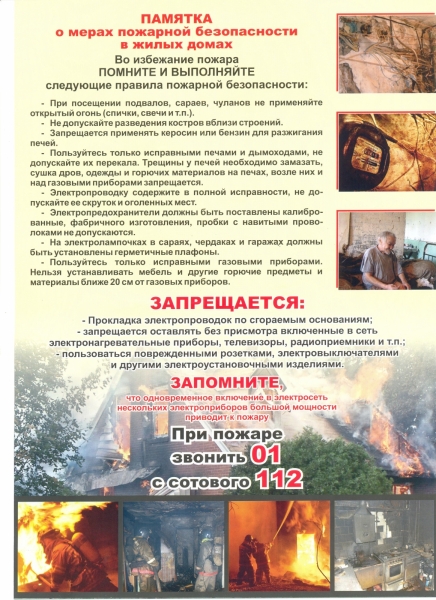 665682                                                                  Администрация              Распространяется бесплатнопос. Семигорск               64 – 4 -71                     Дума сельского              Газета выходитул. Октябрьская, 1                                               поселения                        2 раз в месяц  кол-во 35 шт.                                                                                                                         Гл. редактор К.С. Лопатин                                                                                                                        Отв. за выпуск Л.В. Окунева27.10.2016 г.  № 141 РОССИЙСКАЯ ФЕДЕРАЦИЯИРКУТСКАЯ ОБЛАСТЬ                                                              НИЖНЕИЛИМСКИЙ РАЙОНСЕМИГОРСКОЕ МУНИЦИПАЛЬНОЕ  ОБРАЗОВАНИЕДУМАРЕШЕНИЕОБ ОСОБЕННОСТЯХ СОСТАВЛЕНИЯ И УТВЕРЖДЕНИЯ ПРОЕКТА БЮДЖЕТА СЕМИГОРСКОГО МУНИЦИПАЛЬНОГО ОБРАЗОВАНИЯ НА 2017 ГОД 	В соответствии с Федеральным законом от 30.09.2015 года № 273-ФЗ "Об особенностях составления и утверждения проектов бюджетов бюджетной системы Российской Федерации на 2016 год, о внесении изменений в отдельные законодательные акты Российской Федерации и признании утратившей силу статьи 3 Федерального закона "О приостановлении действия отдельных положений Бюджетного кодекса Российской Федерации", Указом Губернатора Иркутской области от 22 августа 2016 года № 184-уг «О внесении в Законодательное Собрание Иркутской области проекта закона Иркутской области «Об особенностях составления и утверждения проекта  бюджета Иркутской области и проекта бюджета территориального государственного внебюджетного фонда на 2017 год», руководствуясь ч. 1 ст. 48 Устава Семигорского муниципального образования, Дума Семигорского сельского поселенияРЕШИЛА:1. Приостановить до 1 января 2017 года действие норм решения Думы Семигорского сельского поселения от 4 марта 2015 года № 72 «Об утверждении «Положения о бюджетном процессе в Семигорском муниципальном образовании »  в отношении составления и утверждения проекта бюджета Семигорского муниципального образования, представления в Думу Семигорского муниципального образования одновременно с указанным проектом решения Думы Семигорского муниципального образования и материалов на плановый период (за исключением прогноза социально-экономического развития поселения, основных направлениях бюджетной и налоговой политики поселения):1.1. Часть 2 статьи 6 раздела П Положения «Общие положения составления проекта бюджета поселения»:«2. Бюджет поселения составляется и утверждается решением Думы поселения в соответствии с Бюджетным кодексом и настоящим Положением сроком на три года (очередной финансовый год и плановый период)».1.2. Часть 1 статьи 17 Положения «Внесение проекта решения о бюджете на рассмотрение Думы поселения»:«1. Глава поселения вносит на рассмотрение Думы поселения проект решения о  бюджете на очередной финансовый год  не позднее 15 ноября текущего года».2. Установить, что в 2016 году:2.1.  Проект бюджета поселения составляется и утверждается решением Думы поселения в соответствии с Бюджетным кодексом и настоящим Положением сроком на один год (очередной финансовый год).2.2. Глава поселения вносит на рассмотрение Думы поселения проект решения о бюджете поселения на очередной финансовый год не позднее 30 ноября текущего года.3. Опубликовать настоящее решение в периодическом печатном издании «Вестник» администрации Семигорского сельского поселения и разместить на официальном сайте администрации Семигорского сельского поселения в информационно-телекоммуникационной сети «Интернет».4. Контроль над исполнением настоящего решения возложить на постоянную планово-бюджетную депутатскую комиссию.И.о. председателя Думы Семигорского муниципального образования                                         М.Е.Янгурская                                      НаименованиеПрограмма комплексного развития транспортной   инфраструктуры  Семигорского муниципального образования  на 2016 – 2020 г.г. и с перспективой до 2031 года (далее – Программа)Разработчик ПрограммыАдминистрация  Семигорского муниципального образованОтветственный исполнитель ПрограммыАдминистрация  Семигорского муниципального образования – администрация  сельского поселенияСоисполнители ПрограммыОрганизации  транспортного обслуживанияЦель ПрограммыРазвитие транспортной инфраструктуры, сбалансированное развитие и скоординированное с иными сферами жизнедеятельности поселения  Задачи ПрограммыОсновными задачами Программы являются:-формирование условий для социально- экономического развития,- повышение безопасности, качество эффективности транспортного обслуживания населения, юридических лиц и индивидуальных предпринимателей, осуществляющих экономическую деятельность ,- снижение негативного воздействия транспортной инфраструктуры на окружающую среду поселения.Целевые показателиТехнико- экономические, финансовые и социально-экономические показатели развития транспортной инфраструктуры, включая показатели безопасности , качество эффективности и эффективности транспортного обслуживания населения и субъектов экономической деятельности .Срок и этапы реализации ПрограммыПериод реализации Программы с 2016  по 2032 годы.Объемы требуемых капитальных вложенийФинансовое обеспечение мероприятий Программы осуществляется за счет  средств бюджета МО в рамках муниципальных  программ. Объем финансирования Программы составляет:2016 год – 629,5т.р.обеспечение сохранности автомобильных дорог местного значения путем выполнения эксплуатационных и ремонтных мероприятий; - капитальный, текущий  ремонт улиц и дорог местного значения;   устройство пешеходных тротуаров,   содержание  дорог, с регулярным грейдерованием, ямочным     ремонтом, установка дорожных знаков, уличное освещение2017годОбъем финансирования Программы составляет 730,00 т.руб.обеспечение сохранности автомобильных дорог местного значения путем выполнения эксплуатационных и ремонтных мероприятий; - капитальный, текущий  ремонт улиц и дорог местного значения;   устройство пешеходных тротуаров,   содержание  дорог, с регулярным грейдерованием, ямочным     ремонтом, установка дорожных знаков, установка светодиодных прожекторов для уличного дорожного освещения 2018год Объем финансирования Программы составляет 760,00 т.робеспечение сохранности автомобильных дорог местного значения путем выполнения эксплуатационных и ремонтных мероприятий; - капитальный, текущий  ремонт улиц и дорог местного значения;   устройство пешеходных тротуаров,   содержание  дорог, с регулярным грейдерованием, ямочным     ремонтом, установка дорожных знаков, установка светодиодных прожекторов для уличного дорожного освещения2019год Объем финансирования Программы составляет 790,0 т.робеспечение сохранности автомобильных дорог местного значения путем выполнения эксплуатационных и ремонтных мероприятий; - капитальный, текущий  ремонт улиц и дорог местного значения;   устройство пешеходных тротуаров,   содержание  дорог, с регулярным грейдерованием, ямочным     ремонтом, установка дорожных знаков, установка светодиодных прожекторов для уличного дорожного освещения 2020год Объем финансирования Программы составляет 830,0 т.робеспечение сохранности автомобильных дорог местного значения путем выполнения эксплуатационных и ремонтных мероприятий; - капитальный, текущий  ремонт улиц и дорог местного значения;   устройство пешеходных тротуаров,   содержание  дорог, с регулярным грейдерованием, ямочным     ремонтом, установка дорожных знаков, установка светодиодных прожекторов для уличного дорожного освещения2021-2026 года Объем финансирования Программы составляет 5200,00 т.робеспечение сохранности автомобильных дорог местного значения путем выполнения эксплуатационных и ремонтных мероприятий; - капитальный, текущий  ремонт улиц и дорог местного значения;   устройство пешеходных тротуаров,   содержание  дорог, с регулярным грейдерованием, ямочным     ремонтом, установка дорожных знаков, установка светодиодных прожекторов для уличного дорожного освещения2027-2031 года Объем финансирования Программы составляет 4550,00 т.робеспечение сохранности автомобильных дорог местного значения путем выполнения эксплуатационных и ремонтных мероприятий; - капитальный, текущий  ремонт улиц и дорог местного значения;   устройство пешеходных тротуаров,   содержание  дорог, с регулярным грейдерованием, ямочным     ремонтом, установка дорожных знаков, установка светодиодных прожекторов для уличного дорожного освещения       Финансирование из бюджета МО ежегодно уточняется при формировании бюджета на очередной финансовый год. Показатели финансирования подлежат уточнению с учетом разработанной проектно-сметной документации и фактического выделения средств из бюджетов всех уровней.Ожидаемые результаты реализации ПрограммыВ результате реализации Программы  к  2031 году предполагается:1. развитие транспортной инфраструктуры:2. развитие транспорта общего пользования:3.  развитие сети дорог поселения  4. Снижение негативного воздействия транспорта  на окружающую среду и здоровья населения.5. Повышение безопасности дорожного движения.Наименование участкаПо кол-ву главных путейНаличие электрификацииСредства автоматикиБайкало- Амурская железнодорожная магистральДвухпутныйЭлектрифицированныйАвтоблокировкаНаселенные пунктыРасстояние до поселка Семигорск, кмСт. Мерзлотная13Ст. СемигорскСведения о собственнике, владельце автомобильной дорогиНаименование автомобильной дорогиИдентификационный   номер автомобильной дорогиПротяженность автомобильных  дорог (км.)Протяженность автомобильных  дорог (км.) с грунтовым покрытиемПротяженность автомобильных  дорог (км.) с асфальтабетонным покрытиемСведения о соответствии автомобильной дороги и ее  участков техническим характеристикам класса и категорииВид разрешенного использования автомобильной дороги, значениеБалансовая остаточнаяСтоимость автомобильной дороги (тыс.рублей), дата ввода в эксплуатацию            1           2             3    4       5     6          78              9Администрация Семигорского сельского поселения Нижнеилимского района ОГРН 1053847044998Дата присвоения ОГРН-28.12.2005г.Почтовый адрес: 665682Иркутская область,Нижнеилимский район,п. Семигорск,ул. Октябрьская -1,Глава  Семигорского сельского поселенияЛопатин Константин Степановичтел./ факс8-(39566)-64-471Эл.адрес:semigorskMO@yandex.ru ИНН 3834010940КПП 383401001ОКПО 04147510ОКОГУ 32500ОКАТО 25226818000ОКТМО 25626418ОКФС 14ОКОПФ 81ОКВЭД 75.11.32.
1.Автомобильная дорога по п. Семигорск Ул. Лесная -125226818001- 0011.81.80Дорога обычного типа, IV категорииОбщего пользования, автомобильная дорога поселенияСведения отсутствуютАдминистрация Семигорского сельского поселения Нижнеилимского района ОГРН 1053847044998Дата присвоения ОГРН-28.12.2005г.Почтовый адрес: 665682Иркутская область,Нижнеилимский район,п. Семигорск,ул. Октябрьская -1,Глава  Семигорского сельского поселенияЛопатин Константин Степановичтел./ факс8-(39566)-64-471Эл.адрес:semigorskMO@yandex.ru ИНН 3834010940КПП 383401001ОКПО 04147510ОКОГУ 32500ОКАТО 25226818000ОКТМО 25626418ОКФС 14ОКОПФ 81ОКВЭД 75.11.32.
2.Автомобильная дорога по п. Семигорск Ул.Лесная -225226818001-0020.70.70Дорога обычного типа, IV категорииОбщего пользования, автомобильная дорога поселенияСведения отсутствуютАдминистрация Семигорского сельского поселения Нижнеилимского района ОГРН 1053847044998Дата присвоения ОГРН-28.12.2005г.Почтовый адрес: 665682Иркутская область,Нижнеилимский район,п. Семигорск,ул. Октябрьская -1,Глава  Семигорского сельского поселенияЛопатин Константин Степановичтел./ факс8-(39566)-64-471Эл.адрес:semigorskMO@yandex.ru ИНН 3834010940КПП 383401001ОКПО 04147510ОКОГУ 32500ОКАТО 25226818000ОКТМО 25626418ОКФС 14ОКОПФ 81ОКВЭД 75.11.32.
3.Автомобильная дорога по п. Семигорск Ул. Осиновая25226818001- 0031.61.60Дорога обычного типа, IV категорииОбщего пользования, автомобильная дорога поселенияСведения отсутствуютАдминистрация Семигорского сельского поселения Нижнеилимского района ОГРН 1053847044998Дата присвоения ОГРН-28.12.2005г.Почтовый адрес: 665682Иркутская область,Нижнеилимский район,п. Семигорск,ул. Октябрьская -1,Глава  Семигорского сельского поселенияЛопатин Константин Степановичтел./ факс8-(39566)-64-471Эл.адрес:semigorskMO@yandex.ru ИНН 3834010940КПП 383401001ОКПО 04147510ОКОГУ 32500ОКАТО 25226818000ОКТМО 25626418ОКФС 14ОКОПФ 81ОКВЭД 75.11.32.
4.Автомобильная дорога по п. Семигорск Ул. Нагорная25226818001- 0041.11.10Дорога обычного типа, IV категорииОбщего пользования, автомобильная дорога поселенияСведения отсутствуютАдминистрация Семигорского сельского поселения Нижнеилимского района ОГРН 1053847044998Дата присвоения ОГРН-28.12.2005г.Почтовый адрес: 665682Иркутская область,Нижнеилимский район,п. Семигорск,ул. Октябрьская -1,Глава  Семигорского сельского поселенияЛопатин Константин Степановичтел./ факс8-(39566)-64-471Эл.адрес:semigorskMO@yandex.ru ИНН 3834010940КПП 383401001ОКПО 04147510ОКОГУ 32500ОКАТО 25226818000ОКТМО 25626418ОКФС 14ОКОПФ 81ОКВЭД 75.11.32.
5.Автомобильная дорога по п. Семигорск Ул. Трактовая25226818001- 0053.93.90Дорога обычного типа, IV категорииОбщего пользования, автомобильная дорога поселенияСведения отсутствуютАдминистрация Семигорского сельского поселения Нижнеилимского района ОГРН 1053847044998Дата присвоения ОГРН-28.12.2005г.Почтовый адрес: 665682Иркутская область,Нижнеилимский район,п. Семигорск,ул. Октябрьская -1,Глава  Семигорского сельского поселенияЛопатин Константин Степановичтел./ факс8-(39566)-64-471Эл.адрес:semigorskMO@yandex.ru ИНН 3834010940КПП 383401001ОКПО 04147510ОКОГУ 32500ОКАТО 25226818000ОКТМО 25626418ОКФС 14ОКОПФ 81ОКВЭД 75.11.32.
6.Автомобильная дорога по п. Семигорск Ул. Гаражная25226818001-0061.11.10Дорога обычного типа, IV категорииОбщего пользования, автомобильная дорога поселенияСведения отсутствуютАдминистрация Семигорского сельского поселения Нижнеилимского района ОГРН 1053847044998Дата присвоения ОГРН-28.12.2005г.Почтовый адрес: 665682Иркутская область,Нижнеилимский район,п. Семигорск,ул. Октябрьская -1,Глава  Семигорского сельского поселенияЛопатин Константин Степановичтел./ факс8-(39566)-64-471Эл.адрес:semigorskMO@yandex.ru ИНН 3834010940КПП 383401001ОКПО 04147510ОКОГУ 32500ОКАТО 25226818000ОКТМО 25626418ОКФС 14ОКОПФ 81ОКВЭД 75.11.32.
7.Автомобильная дорога по п. Семигорск Ул. Октябрьская25226818001-0071.01.00Дорога обычного типа, IV категорииОбщего пользования, автомобильная дорога поселенияСведения отсутствуютАдминистрация Семигорского сельского поселения Нижнеилимского района ОГРН 1053847044998Дата присвоения ОГРН-28.12.2005г.Почтовый адрес: 665682Иркутская область,Нижнеилимский район,п. Семигорск,ул. Октябрьская -1,Глава  Семигорского сельского поселенияЛопатин Константин Степановичтел./ факс8-(39566)-64-471Эл.адрес:semigorskMO@yandex.ru ИНН 3834010940КПП 383401001ОКПО 04147510ОКОГУ 32500ОКАТО 25226818000ОКТМО 25626418ОКФС 14ОКОПФ 81ОКВЭД 75.11.32.
8.Автомобильная дорога по п. Семигорск Ул. Омская25226818001- 0080.50.50Дорога обычного типа, IV категорииОбщего пользования, автомобильная дорога поселенияСведения отсутствуютАдминистрация Семигорского сельского поселения Нижнеилимского района ОГРН 1053847044998Дата присвоения ОГРН-28.12.2005г.Почтовый адрес: 665682Иркутская область,Нижнеилимский район,п. Семигорск,ул. Октябрьская -1,Глава  Семигорского сельского поселенияЛопатин Константин Степановичтел./ факс8-(39566)-64-471Эл.адрес:semigorskMO@yandex.ru ИНН 3834010940КПП 383401001ОКПО 04147510ОКОГУ 32500ОКАТО 25226818000ОКТМО 25626418ОКФС 14ОКОПФ 81ОКВЭД 75.11.32.
9.Автомобильная дорога по п. Семигорск Пер. Березовый25226818001-0090.30.30Дорога обычного типа, IV категорииОбщего пользования, автомобильная дорога поселенияСведения отсутствуютАдминистрация Семигорского сельского поселения Нижнеилимского района ОГРН 1053847044998Дата присвоения ОГРН-28.12.2005г.Почтовый адрес: 665682Иркутская область,Нижнеилимский район,п. Семигорск,ул. Октябрьская -1,Глава  Семигорского сельского поселенияЛопатин Константин Степановичтел./ факс8-(39566)-64-471Эл.адрес:semigorskMO@yandex.ru ИНН 3834010940КПП 383401001ОКПО 04147510ОКОГУ 32500ОКАТО 25226818000ОКТМО 25626418ОКФС 14ОКОПФ 81ОКВЭД 75.11.32.
10.Автомобильная дорога по п. Семигорск Пер. Новый25226818001-0100.250.250Дорога обычного типа, IV категорииОбщего пользования, автомобильная дорога поселенияСведения отсутствуютАдминистрация Семигорского сельского поселения Нижнеилимского района ОГРН 1053847044998Дата присвоения ОГРН-28.12.2005г.Почтовый адрес: 665682Иркутская область,Нижнеилимский район,п. Семигорск,ул. Октябрьская -1,Глава  Семигорского сельского поселенияЛопатин Константин Степановичтел./ факс8-(39566)-64-471Эл.адрес:semigorskMO@yandex.ru ИНН 3834010940КПП 383401001ОКПО 04147510ОКОГУ 32500ОКАТО 25226818000ОКТМО 25626418ОКФС 14ОКОПФ 81ОКВЭД 75.11.32.
11.Автомобильная дорога по п. Семигорск Пер. Школьный25226818001- 0110.20.20Дорога обычного типа, IV категорииОбщего пользования, автомобильная дорога поселенияСведения отсутствуютАдминистрация Семигорского сельского поселения Нижнеилимского района ОГРН 1053847044998Дата присвоения ОГРН-28.12.2005г.Почтовый адрес: 665682Иркутская область,Нижнеилимский район,п. Семигорск,ул. Октябрьская -1,Глава  Семигорского сельского поселенияЛопатин Константин Степановичтел./ факс8-(39566)-64-471Эл.адрес:semigorskMO@yandex.ru ИНН 3834010940КПП 383401001ОКПО 04147510ОКОГУ 32500ОКАТО 25226818000ОКТМО 25626418ОКФС 14ОКОПФ 81ОКВЭД 75.11.32.
12.Автомобильная дорога по п. Семигорск Пер. Клубный25226818001-0120.40.40Дорога обычного типа, IV категорииОбщего пользования, автомобильная дорога поселенияСведения отсутствуютАдминистрация Семигорского сельского поселения Нижнеилимского района ОГРН 1053847044998Дата присвоения ОГРН-28.12.2005г.Почтовый адрес: 665682Иркутская область,Нижнеилимский район,п. Семигорск,ул. Октябрьская -1,Глава  Семигорского сельского поселенияЛопатин Константин Степановичтел./ факс8-(39566)-64-471Эл.адрес:semigorskMO@yandex.ru ИНН 3834010940КПП 383401001ОКПО 04147510ОКОГУ 32500ОКАТО 25226818000ОКТМО 25626418ОКФС 14ОКОПФ 81ОКВЭД 75.11.32.
13.Автомобильная дорога по п. Семигорск Пер. Восточный25226818001- 0130.40.40Дорога обычного типа, IV категорииОбщего пользования, автомобильная дорога поселенияСведения отсутствуютАдминистрация Семигорского сельского поселения Нижнеилимского района ОГРН 1053847044998Дата присвоения ОГРН-28.12.2005г.Почтовый адрес: 665682Иркутская область,Нижнеилимский район,п. Семигорск,ул. Октябрьская -1,Глава  Семигорского сельского поселенияЛопатин Константин Степановичтел./ факс8-(39566)-64-471Эл.адрес:semigorskMO@yandex.ru ИНН 3834010940КПП 383401001ОКПО 04147510ОКОГУ 32500ОКАТО 25226818000ОКТМО 25626418ОКФС 14ОКОПФ 81ОКВЭД 75.11.32.
14.Автомобильная дорога по п. Семигорск Пер. Южный25226818001- 0140.50.50Дорога обычного типа, IV категорииОбщего пользования, автомобильная дорога поселенияСведения отсутствуютАдминистрация Семигорского сельского поселения Нижнеилимского района ОГРН 1053847044998Дата присвоения ОГРН-28.12.2005г.Почтовый адрес: 665682Иркутская область,Нижнеилимский район,п. Семигорск,ул. Октябрьская -1,Глава  Семигорского сельского поселенияЛопатин Константин Степановичтел./ факс8-(39566)-64-471Эл.адрес:semigorskMO@yandex.ru ИНН 3834010940КПП 383401001ОКПО 04147510ОКОГУ 32500ОКАТО 25226818000ОКТМО 25626418ОКФС 14ОКОПФ 81ОКВЭД 75.11.32.
15.Автомобильная дорога по п. Семигорск Пер. Центральный25226818001- 0150.40.40Дорога обычного типа, IV категорииОбщего пользования, автомобильная дорога поселенияСведения отсутствуютАдминистрация Семигорского сельского поселения Нижнеилимского района ОГРН 1053847044998Дата присвоения ОГРН-28.12.2005г.Почтовый адрес: 665682Иркутская область,Нижнеилимский район,п. Семигорск,ул. Октябрьская -1,Глава  Семигорского сельского поселенияЛопатин Константин Степановичтел./ факс8-(39566)-64-471Эл.адрес:semigorskMO@yandex.ru ИНН 3834010940КПП 383401001ОКПО 04147510ОКОГУ 32500ОКАТО 25226818000ОКТМО 25626418ОКФС 14ОКОПФ 81ОКВЭД 75.11.32.
16.Автомобильная дорога по п. Семигорск Ул. Энергетиков25226818001- 0160.40.40Дорога обычного типа, IV категорииОбщего пользования, автомобильная дорога поселенияСведения отсутствуютАдминистрация Семигорского сельского поселения Нижнеилимского района ОГРН 1053847044998Дата присвоения ОГРН-28.12.2005г.Почтовый адрес: 665682Иркутская область,Нижнеилимский район,п. Семигорск,ул. Октябрьская -1,Глава  Семигорского сельского поселенияЛопатин Константин Степановичтел./ факс8-(39566)-64-471Эл.адрес:semigorskMO@yandex.ru ИНН 3834010940КПП 383401001ОКПО 04147510ОКОГУ 32500ОКАТО 25226818000ОКТМО 25626418ОКФС 14ОКОПФ 81ОКВЭД 75.11.32.
17.Автомобильная дорога по п. Семигорск Ул. Кубанская25226818001- 0171.001.0Дорога обычного типа, IV категорииОбщего пользования, автомобильная дорога поселенияСведения отсутствуютАдминистрация Семигорского сельского поселения Нижнеилимского района ОГРН 1053847044998Дата присвоения ОГРН-28.12.2005г.Почтовый адрес: 665682Иркутская область,Нижнеилимский район,п. Семигорск,ул. Октябрьская -1,Глава  Семигорского сельского поселенияЛопатин Константин Степановичтел./ факс8-(39566)-64-471Эл.адрес:semigorskMO@yandex.ru ИНН 3834010940КПП 383401001ОКПО 04147510ОКОГУ 32500ОКАТО 25226818000ОКТМО 25626418ОКФС 14ОКОПФ 81ОКВЭД 75.11.32.
18.Автомобильная дорога по п. Семигорск Ул. Семигорская25226818001- 0181.41.40.Дорога обычного типа, IV категорииОбщего пользования, автомобильная дорога поселенияСведения отсутствуютАдминистрация Семигорского сельского поселения Нижнеилимского района ОГРН 1053847044998Дата присвоения ОГРН-28.12.2005г.Почтовый адрес: 665682Иркутская область,Нижнеилимский район,п. Семигорск,ул. Октябрьская -1,Глава  Семигорского сельского поселенияЛопатин Константин Степановичтел./ факс8-(39566)-64-471Эл.адрес:semigorskMO@yandex.ru ИНН 3834010940КПП 383401001ОКПО 04147510ОКОГУ 32500ОКАТО 25226818000ОКТМО 25626418ОКФС 14ОКОПФ 81ОКВЭД 75.11.32.
19.Автомобильная дорога по п. Семигорск Ул. Солнечная25226818001- 0191.00.1.0Дорога обычного типа, IV категорииОбщего пользования, автомобильная дорога поселенияСведения отсутствуютАдминистрация Семигорского сельского поселения Нижнеилимского района ОГРН 1053847044998Дата присвоения ОГРН-28.12.2005г.Почтовый адрес: 665682Иркутская область,Нижнеилимский район,п. Семигорск,ул. Октябрьская -1,Глава  Семигорского сельского поселенияЛопатин Константин Степановичтел./ факс8-(39566)-64-471Эл.адрес:semigorskMO@yandex.ru ИНН 3834010940КПП 383401001ОКПО 04147510ОКОГУ 32500ОКАТО 25226818000ОКТМО 25626418ОКФС 14ОКОПФ 81ОКВЭД 75.11.32.
20.Автомобильная дорога по п. Семигорск Ул. Набережная25226818001- 0201.41.40Дорога обычного типа, IV категорииОбщего пользования, автомобильная дорога поселенияСведения отсутствуютАдминистрация Семигорского сельского поселения Нижнеилимского района ОГРН 1053847044998Дата присвоения ОГРН-28.12.2005г.Почтовый адрес: 665682Иркутская область,Нижнеилимский район,п. Семигорск,ул. Октябрьская -1,Глава  Семигорского сельского поселенияЛопатин Константин Степановичтел./ факс8-(39566)-64-471Эл.адрес:semigorskMO@yandex.ru ИНН 3834010940КПП 383401001ОКПО 04147510ОКОГУ 32500ОКАТО 25226818000ОКТМО 25626418ОКФС 14ОКОПФ 81ОКВЭД 75.11.32.
21.Автомобильная дорога по п. Семигорск Ул. Луговая25226818001- 0211.01.00Дорога обычного типа, IV категорииОбщего пользования, автомобильная дорога поселенияСведения отсутствуютАдминистрация Семигорского сельского поселения Нижнеилимского района ОГРН 1053847044998Дата присвоения ОГРН-28.12.2005г.Почтовый адрес: 665682Иркутская область,Нижнеилимский район,п. Семигорск,ул. Октябрьская -1,Глава  Семигорского сельского поселенияЛопатин Константин Степановичтел./ факс8-(39566)-64-471Эл.адрес:semigorskMO@yandex.ru ИНН 3834010940КПП 383401001ОКПО 04147510ОКОГУ 32500ОКАТО 25226818000ОКТМО 25626418ОКФС 14ОКОПФ 81ОКВЭД 75.11.32.
22.Автомобильная дорога по п. Семигорск Ул. Заречная25226818001- 0221.01.00Дорога обычного типа, IV категорииОбщего пользования, автомобильная дорога поселенияСведения отсутствуютАдминистрация Семигорского сельского поселения Нижнеилимского района ОГРН 1053847044998Дата присвоения ОГРН-28.12.2005г.Почтовый адрес: 665682Иркутская область,Нижнеилимский район,п. Семигорск,ул. Октябрьская -1,Глава  Семигорского сельского поселенияЛопатин Константин Степановичтел./ факс8-(39566)-64-471Эл.адрес:semigorskMO@yandex.ru ИНН 3834010940КПП 383401001ОКПО 04147510ОКОГУ 32500ОКАТО 25226818000ОКТМО 25626418ОКФС 14ОКОПФ 81ОКВЭД 75.11.32.
23.Автомобильная дорога по п. Семигорск Ул.Молодежная25226818001-0230.80.80Дорога обычного типа, IV категорииОбщего пользования, автомобильная дорога поселенияСведения отсутствуют24.Автомобильная дорога по п. Семигорск пер. Почтовый25226818001-0240.250.250Дорога обычного типа, IV категорииОбщего пользования, автомобильная дорога поселенияСведения отсутствуют25.Автомобильная дорога по Ст. Мерзлотная25226818002-0252.62.60Дорога обычного типа, IV категорииОбщего пользования, автомобильная дорога поселенияСведения отсутствуютВсего:25.023.02.0№Показатели Единица измеренияДанные на 2015 г.1Общая протяженность уличной сетикм25,02Общая площадь уличной сетитыс. кв. м.1250003Плотность улично-дорожной сетикм/км212,16км/км24Площадь застроенной территориикм22,05км2№Показатели2014 год (факт)2015 год (факт)2016 год (факт)1Общая численность населения, тыс. чел.103310049732Количество автомобилей у населения, ед.1011021043Уровень автомобилизации населения, ед./1000 чел.98102107Группа индикаторовНаименование целевых индикаторовЕд. изм.201620172018201920202031Критерии доступности для населения транспортных услугСистема автомобильных улиц и дорогкм25.025.025.626.226.827.4Критерии доступности для населения транспортных услугУлучшенная структура улично- дорожной сетим400500500500500800Показатели спроса на   развитие улично- дорожной сетиОбщая протяженность улично-дорожной сетикм25.025.025.626.26.827.4Показатели степени охвата потребителей улично- дорожной сетиТранспортная обеспеченность %100100100100100100Показатели степени охвата потребителей улично- дорожной сетиБезопасность дорожного движения%6,08,518,730,036,8100Показатели надежности  улично- дорожной сетиОбъем реконструкции сетей (за год)*км000,1850,20,3550,74№ п/пНаименование объектаЦель реализацииСроки реализацииСроки реализацииОбщая сметная стоимость, тыс.руб.Единица измерения Финансовые потребности, тыс.руб.(без НДС)Финансовые потребности, тыс.руб.(без НДС)Финансовые потребности, тыс.руб.(без НДС)Финансовые потребности, тыс.руб.(без НДС)Финансовые потребности, тыс.руб.(без НДС)Финансовые потребности, тыс.руб.(без НДС)Финансовые потребности, тыс.руб.(без НДС)Финансовые потребности, тыс.руб.(без НДС)№ п/пНаименование объектаЦель реализацииначалоокончаниеОбщая сметная стоимость, тыс.руб.Единица измерения на весь период 2016-2031 гг.по годампо годампо годампо годампо годампо годампо годам№ п/пНаименование объектаЦель реализацииначалоокончаниеОбщая сметная стоимость, тыс.руб.Единица измерения на весь период 2016-2031 гг.201620172018201920202021-20262027-203112456789101112131415161.- обеспечение сохран-ности автомобильных дорог местного зна-чения путем выполне-ния эксплуатационных и ремонтных мероп-риятий; - капитальный, теку-щий  ремонт улиц и дорог местного значе-ния;   -устройство пешеход-ных тротуаров,   содер-жание  дорог, с регулярным грейдеро-ванием, ямочным     ремонтом, установка дорожных знаковПовышение  качества улично- дорожной сети 2016203111165,525,0км11165,5555,5580,0610,0640,0680,04300,03800,02Уличное освещение Безопасность движения 201620312324,051 шт.2324,074,0150,0150,0150,0150,0900,0750,0№Виды услугИнвестиции на реализацию программы№Виды услуг201620172018201920202021-20262027-2031всего1Ремонт дорогсетидорожной 555,5580,0610,0640,0680,04300,0 3800,011165,52Освещение 74,0150,0150,0150,0150,0900,0750,02324,0№НаименованиеБюджеты всех уровней и частные инвесторыВ т.ч.  федеральный бюджет В т.ч. бюджет областнойВ т.ч.местный бюджетВ т.ч. внебюджетные источники1Ремонт дорогсетидорожной 11165,50011165,502Освещение 2324,000       2324,00Наш адрес:         Телефон:               Учредители:        Газета Вестник